ORACIONES SUBORDINADAS SUSTANTIVASSería difícil que encontrasen el dinero del robo después de diez añosLa víctima fue encontrada por quienes la estuvieron buscando toda la nocheSe hablaba de que iban a subir las cuotas de la comunidad este mesSiempre te quejas de que tus amigos no te llaman nuncaMe engañaron quienes me ofrecieron tanto dinero por trabajar tan pocoSe arrepiente ahora de que su madre no le inscribiese en el conservatorioQuienes tienen mejores estudios encuentran mejores trabajosLa picadura de la araña mata principalmente a los que viven en la naturaleza salvajeLos deberes de lengua son los que han mandado para mañanaYa atraparás a los que te han robado la bicicletaLos que fueron contigo de vacaciones eran amigos de mi prima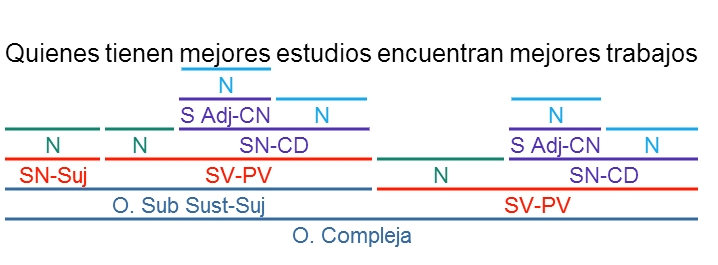 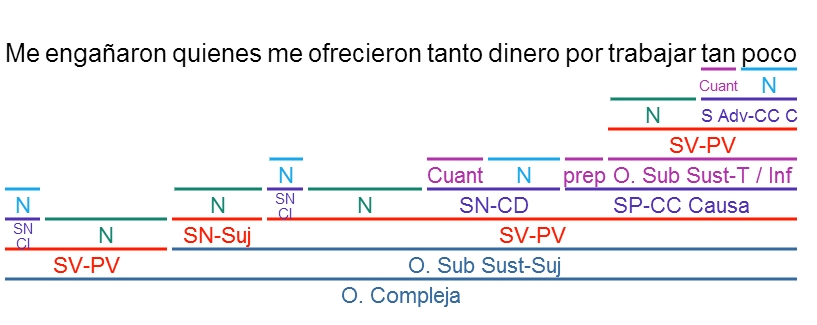 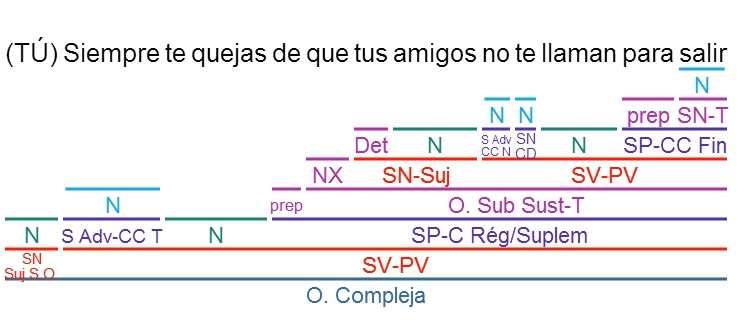 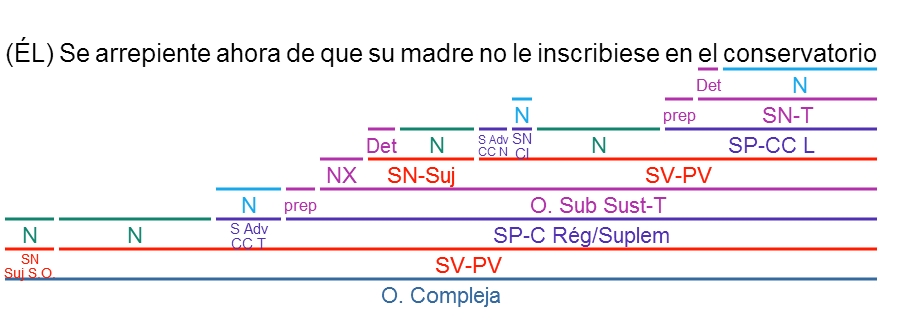 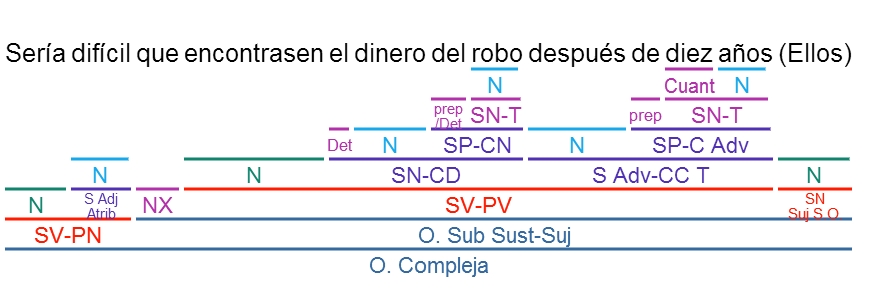 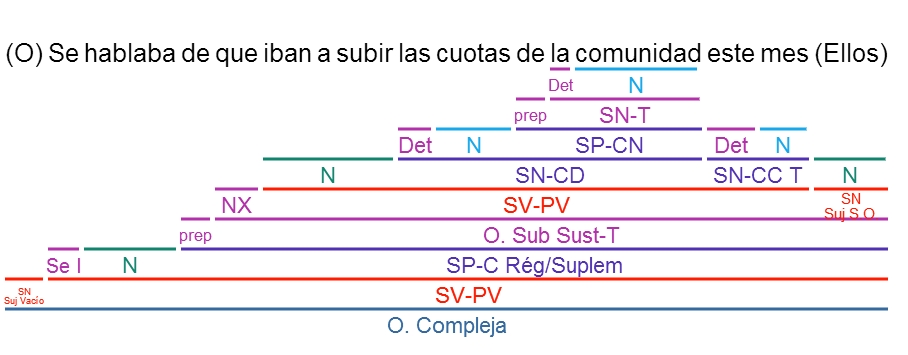 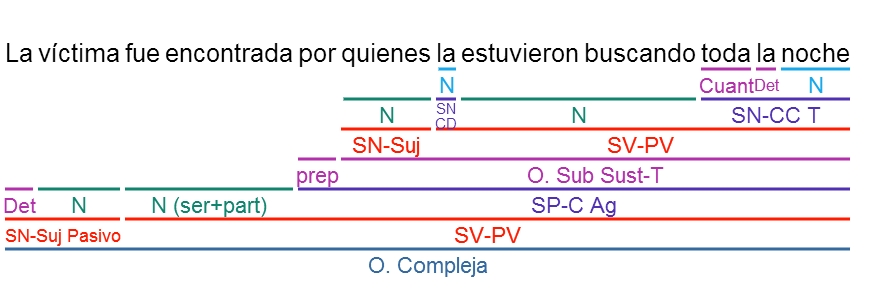 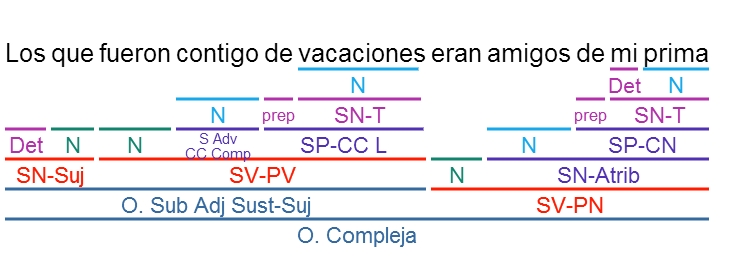 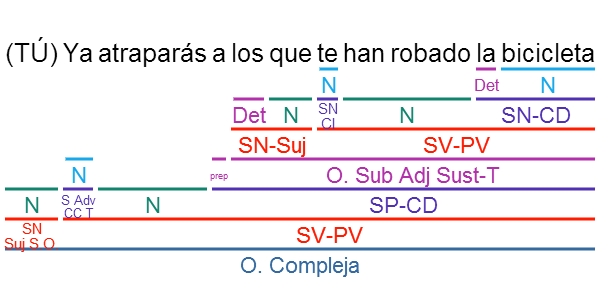 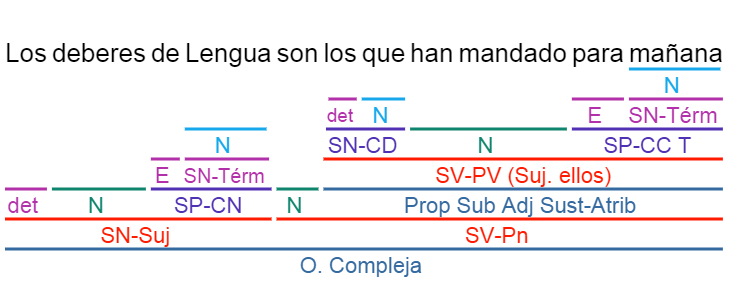 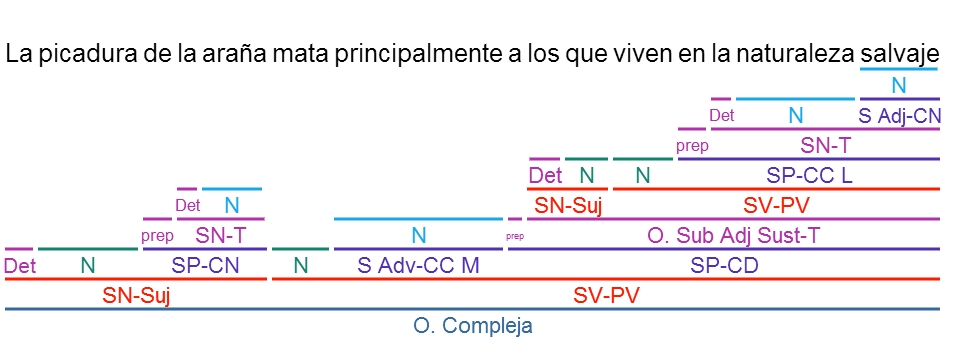 